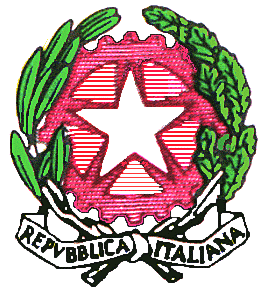                ISTITUTO D’ISTRUZIONE SUPERIORE “G. MAZZINI”LICEO CLASSICO – LICEO LINGUISTICO LICEO SCIENTIFICO e con opz. SCIENZE APPLICATE LICEO DELLE SCIENZE UMANE – LICEO SCIENZE APPLICATELICEO DELLE SCIENZE UMANE e con opz. ECONOMICO SOCIALEVia Curtatone   -   97019 VITTORIA   - (RG)  www.iismazzinivittoria.edu.it;; Pec: rgis01400p@pec.istruzione.it;e-mail: rgis01400p@istruzione.it  REGISTRO PRESENZECORSO/PROGETTO “I GIOVANI RICORDANO LA SHOAH”A.S. ___2023/2024_____Data: ________________								Referente: ___________________________Firma docente/i _______________________________________NUMERONOMINATIVO ALUNNA/OCLASSEORARIO DI ENTRATAFIRMAORARIO DI USCITAFIRMA1234567891011 12131415161718192021222324252627282930